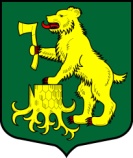 СОВЕТ ДЕПУТАТОВМУНИЦИПАЛЬНОГО ОБРАЗОВАНИЯ ПЧЕВЖИНСКОЕ СЕЛЬСКОЕ ПОСЕЛЕНИЕ
КИРИШСКОГО МУНИЦИПАЛЬНОГО РАЙОНА ЛЕНИНГРАДСКОЙ ОБЛАСТИВ соответствии со статьей 11 областного закона Ленинградской области от 11 марта 2008 г. № 14-оз «О правовом регулировании муниципальной службы в Ленинградской области», Совет депутатов муниципального образования Пчевжинское сельское поселение Киришского муниципального района Ленинградской областиРЕШИЛ:1. Утвердить размер ежемесячной надбавки к должностному окладу в соответствии с присвоенным муниципальному служащему муниципального образования Пчевжинское сельское поселение Киришского муниципального района Ленинградской области классным чином, согласно приложению  1 к настоящему решению.2. Считать утратившим силу решение Совета депутатов муниципального образования Пчевжинское сельское поселение Киришского муниципального района Ленинградской области от 28.11.2014 года № 5/30 «О размере ежемесячной надбавки к должностному окладу в соответствии с присвоенным муниципальному служащему муниципального образования Пчевжинское сельское поселение Киришского муниципального района Ленинградской области классным чином».3. Опубликовать настоящее решение в газете «Лесная республика».4. Настоящее решение вступает в силу с 01 октября 2019 года.Глава муниципального образованияПчевжинское сельское поселение Киришского муниципального района                                                              В.И. ПодлесныйРазослано: в дело-2, бухгалтерия, Комитет финансов, КСП, прокуратура, газета «Лесная республика»Приложениек решению Совета депутатов№ 2/13   от    10.10. 2019 г.Размер ежемесячной надбавки к должностному окладу в соответствиис присвоенным муниципальному служащему муниципального образования Пчевжинское сельское поселение Киришского муниципального района Ленинградской области классным чиномот10.10.2019 г.п. Пчевжа№2/13О размере ежемесячной надбавки к должностному окладу в соответствии с присвоенным муниципальному служащему муниципального образования Пчевжинское сельское поселение Киришского муниципального района Ленинградской области классным чиномНаименование классного чинаРазмережемесячной надбавки за классный чин (рублей)Высшие должности муниципальной службыВысшие должности муниципальной службыМуниципальный служащий муниципального образования Пчевжинское сельское поселение Киришского муниципального района Ленинградской области 1 класса4104Муниципальный служащий муниципального образования Пчевжинское сельское поселение Киришского муниципального района Ленинградской области 2 класса3819Муниципальный служащий муниципального образования Пчевжинское сельское поселение Киришского муниципального района Ленинградской области 3 класса3591Главные должности муниципальной службыГлавные должности муниципальной службыМуниципальный служащий муниципального образования Пчевжинское сельское поселение Киришского муниципального района Ленинградской области 4 класса3363Муниципальный служащий муниципального образования Пчевжинское сельское поселение Киришского муниципального района Ленинградской области 5 класса3101Муниципальный служащий муниципального образования Пчевжинское сельское поселение Киришского муниципального района Ленинградской области 6 класса2839Ведущие должности муниципальной службыВедущие должности муниципальной службыМуниципальный служащий муниципального образования Пчевжинское сельское поселение Киришского муниципального района Ленинградской области 7 класса2657Муниципальный служащий муниципального образования Пчевжинское сельское поселение Киришского муниципального района Ленинградской области 8 класса2485Муниципальный служащий муниципального образования Пчевжинское сельское поселение Киришского муниципального района Ленинградской области 9 класса2303Старшие должности муниципальной службыСтаршие должности муниципальной службыМуниципальный служащий муниципального образования Пчевжинское сельское поселение Киришского муниципального района Ленинградской области 10 класса2132Муниципальный служащий муниципального образования Пчевжинское сельское поселение Киришского муниципального района Ленинградской области 11 класса1949Муниципальный служащий муниципального образования Пчевжинское сельское поселение Киришского муниципального района Ленинградской области 12 класса1767Младшие должности муниципальной службыМладшие должности муниципальной службыМуниципальный служащий муниципального образования Пчевжинское сельское поселение Киришского муниципального района Ленинградской области 13 класса1596Муниципальный служащий муниципального образования Пчевжинское сельское поселение Киришского муниципального района Ленинградской области 14 класса1425Муниципальный служащий муниципального образования Пчевжинское сельское поселение Киришского муниципального района Ленинградской области 15 класса1243